MÁSTER EN FÍSICAEVALUACIÓN DE LA COMISIÓN DEL TRABAJO FIN DE MÁSTER(una vez finalizada la defensa)Dr./Dra.                           (Presidente/a)Dr./Dra.                           (Secretario/a)Dr./Dra.                           (Vocal)Miembros del Tribunal de la Comisión Evaluadora del TFM presentado porD./Dª. Título:Lugar y fecha: Valladolid, a DD de MMMM de 202A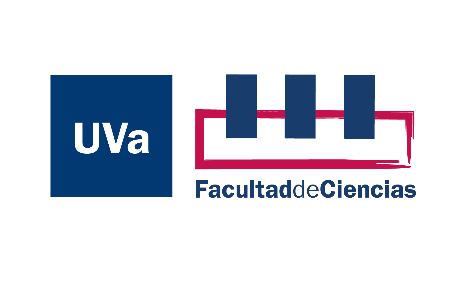 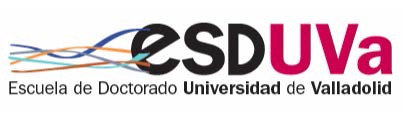 Calificación final (numérica, entre 0 y 10 puntos)Observaciones y comentarios:(Indicar, si es el caso, la proposición del TFM para la mención de Matrícula de Honor)El PresidenteFdo: El SecretarioFdo: El VocalFdo: 